Název stavby: “Revitalizace toku Opusta“ZMĚNOVÝ LIST  č. 2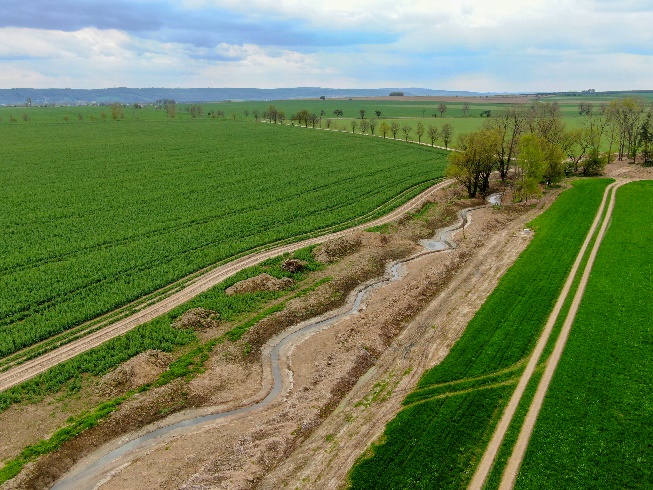 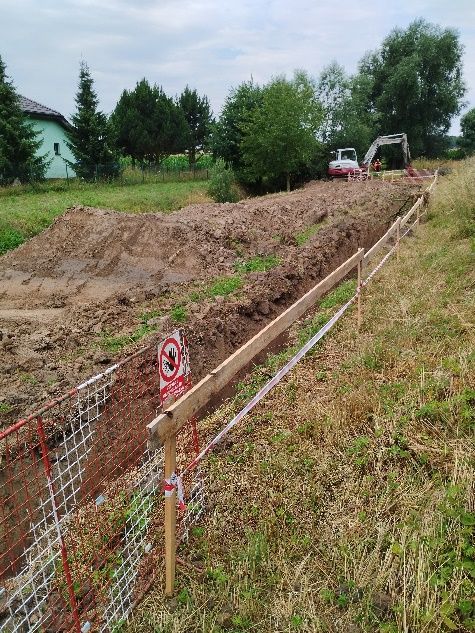 1. Objednatel stavby:	Povodí Odry, státní podnik	Ing. Eva Hrubá, vedoucí investičního odboru, TDIIng. Romana Latová, investiční referent2. Zhotovitel stavby:	VDP STAVBY a.s.	xxx, autorizovaná osoba pověřená vedením stavbyxxx – osoba stále přítomná na stavbě3. Projektant stavby:          ATELIES FONTES. s.r.o.                                              xxx, autorský dozor4. Popis předmětu změny:Vzhledem k příznivým klimatickým podmínkám na stavbě během provádění prací a zvolením vhodné mechanizace zhotovitelem stavby nebylo potřeba provádět úpravy příjezdových cest a ochranu stávajících stromů bedněním v rozsahu, které předpokládal projektant stavby. Zhotovitel dále prováděl převedení vody pro potřeby provádění stavby pouze výkopem obtoku a nevyužil v celé délce navržené převádění vody potrubím.Nebyly prováděny práce - položky v níže uvedeném rozsahu: Součet méněprací po objektech:Zhotovitel provedl obtok potřebný pro provádění stavebních prací v k. ú. Bolatice formou výkopu obtoku – dodatečné práce v rozsahu:5. Rozsah navržených úprav v rámci změny:Méněpráce v celkové výši – 560.310,53 Kč bez DPH a dodatečné práce ve výši 86 789,40 Kč bez DPH budou jako změna ceny díla zahrnuty do dodatku č. 3 smlouvy o dílo č. B0031/22. V Ostravě dne 1. 8. 2023Za objednatele:                                  xxxZa zhotovitele:                                    xxxZa projektanta:                                  xxxKód položkyPopisMJMnožství celkemCena jednotkováCena celkemKód položkyPopisMJMnožství celkemCena jednotkováCena celkemSO 01 Zemní práceSO 01 Zemní práceSO 01 Zemní práceSO 01 Zemní práceSO 01 Zemní práceSO 01 Zemní práce115001104Převedení vody potrubím průměru DN přes 250 do 300m166,00959,11 Kč159 212,26 KčSO 04 Vegetační úpravySO 04 Vegetační úpravySO 04 Vegetační úpravySO 04 Vegetační úpravySO 04 Vegetační úpravySO 04 Vegetační úpravy184818232Ochrana kmene bedněním před poškozením stavebním provozem zřízení včetně odstranění výšky bednění do 2 m průměru kmene přes 300 do 500 mmkus39,00776,21 Kč30 272,19 KčVRNVRNVRNVRNVRNVRN034303000Dopravní značení na staveništikus0,6632 149,74 Kč21 218,83 Kč919726123Geotextilie netkaná pro ochranu, separaci nebo filtraci měrná hmotnost přes 300 do 500 g/m2m2225,00106,40 Kč23 940,00 Kč113107123Odstranění podkladů nebo krytů ručně s přemístěním hmot na skládku na vzdálenost do 3 m nebo s naložením na dopravní prostředek z kameniva hrubého drceného, o tl. vrstvy přes 200 do 300 mmm2225,0022,68 Kč5 103,00 Kč564871011Podklad ze štěrkodrti ŠD s rozprostřením a zhutněním plochy jednotlivě do 100 m2, po zhutnění tl. 250 mmm2475,00334,89 Kč159 072,75 Kč113107123Odstranění podkladů nebo krytů ručně s přemístěním hmot na skládku na vzdálenost do 3 m nebo s naložením na dopravní prostředek z kameniva hrubého drceného, o tl. vrstvy přes 200 do 300 mmm2225,00717,74 Kč161 491,50 Kč   SO 01 Zemní práce-159 212,26 Kč   SO 04 Vegetační úpravy-30 272,19 Kč   VRN-370 826,08 Kč   Součet:-560 310,53 KčKód položkyPopisMJMnožství celkemCena jednotkováCena celkemKód položkyPopisMJMnožství celkemCena jednotkováCena celkemSO 01 Zemní práceSO 01 Zemní práceSO 01 Zemní práceSO 01 Zemní práceSO 01 Zemní práceSO 01 Zemní práce121151105Sejmutí ornice strojně při souvislé ploše do 100 m2, tl. vrstvy přes 250 do 300 mmm286,0061,275 269,22 Kč132151254Hloubení nezapažených rýh šířky přes 800 do 2 000 mm strojně s urovnáním dna do předepsaného profilu a spádu v hornině třídy těžitelnosti I skupiny 1 a 2 přes 100 do 500 m3m3232,20178,4541 436,09 Kč174151101Zásyp sypaninou z jakékoliv horniny strojně s uložením výkopku ve vrstvách se zhutněním jam, šachet, rýh nebo kolem objektů v těchto vykopávkáchm3232,20130,8230 376,40 Kč181351005Rozprostření a urovnání ornice v rovině nebo ve svahu sklonu do 1:5 strojně při souvislé ploše do 100 m2, tl. vrstvy přes 250 do 300 mmm277,40117,179 068,96 Kč181411121Založení trávníku na půdě předem připravené plochy do 1000 m2 výsevem včetně utažení lučního v rovině nebo na svahu do 1:5m277,405,21403,25 Kč00572472osivo směs travní krajinná-rovinnákg1,80130,82235,48 KčSO 01 Zemní práce - součet dodatečných pracíSO 01 Zemní práce - součet dodatečných pracíSO 01 Zemní práce - součet dodatečných pracíSO 01 Zemní práce - součet dodatečných prací86 789,40 Kč